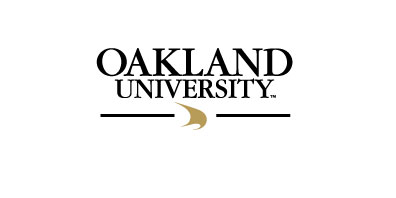 Oakland University Recommended Program GuidePre-NursingBachelor of Science in NursingEffective:   FALL 2016The following list of courses is suggested as a guide for St. Clair County Community College students who plan to transfer into this program.  Students are advised to consult with counselors at the community college or academic advisers at the university when planning a transfer program.PRE-NURSING COURSES REQUIRED FOR ADMISSIONThe following courses are required for applicants to be considered for admission to the School of Nursing.NON-NURSING BSN COURSE REQUIREMENTS**This requirement is waived for students who receive a score of 18 or higher on the mathematics portion of the American College Test (ACT) or who have taken an Oakland University Placement Test and have placed into MTH 062, or higher, or successfully completed a higher level math course with a grade of 2.0 or higher.GENERAL EDUCATION REQUIREMENTSFor the most up-to date course information, students should refer to the transfer credit equivalencies listed on the Oakland University website at: www.oakland.edu/transfers?tab=25676Some of the required courses listed above will also fulfill Oakland University undergraduate general education degree requirements.Students may transfer one-half of the credits (63cr) required for the baccalaureate degree.  A minimum of 32 credits must be taken at OU. Consult OU catalog for Oakland University and School of Nursing program admission requirements.Please see the following link if you would like to apply for admission to Oakland University:  http://www.oakland.edu/applyFor further information, contact the Office of Admissions (248) 370-3360 or the School of Nursing (248) 370-4253.Oakland University Courses St. Clair County Community College CoursesBIO 111BIO 100BIO 121Satisfied by BIO 271 and BIO 272CHM 104CHM 101CHM 201CHM 102MTH 061 OR SHOW PROFICIENCY**MTH 102PSY 100PSY 180PHL 101 or 102 or 103 or 107PHL 210 or PHL 213 or PHL 215WRT 160 or RHT 160ENG 102 or 102HOakland University Courses St. Clair County Community College CoursesBIO 307Satisfied by BIO 206PSY 225PSY 220